ФЕДЕРАЛЬНОЕ АГЕНТСТВО ЖЕЛЕЗНОДОРОЖНОГО ТРАНСПОРТА Федеральное государственное бюджетное образовательное учреждение высшего образования«Петербургский государственный университет путей сообщенияИмператора Александра I»(ФГБОУ ВО ПГУПС)Кафедра «Информационные и вычислительные системы»РАБОЧАЯ ПРОГРАММА дисциплины«ЧЕЛОВЕКО-МАШИННОЕ ВЗАИМОДЕЙСТВИЕ» (Б1.В.ДВ.6.1) для направления подготовки09.03.01 – «Информатика и вычислительная техника»по профилю «Программное обеспечение средств вычислительной техники автоматизированных систем» (программа подготовки – академический бакалавриат)Форма обучения - очнаяСанкт-Петербург2016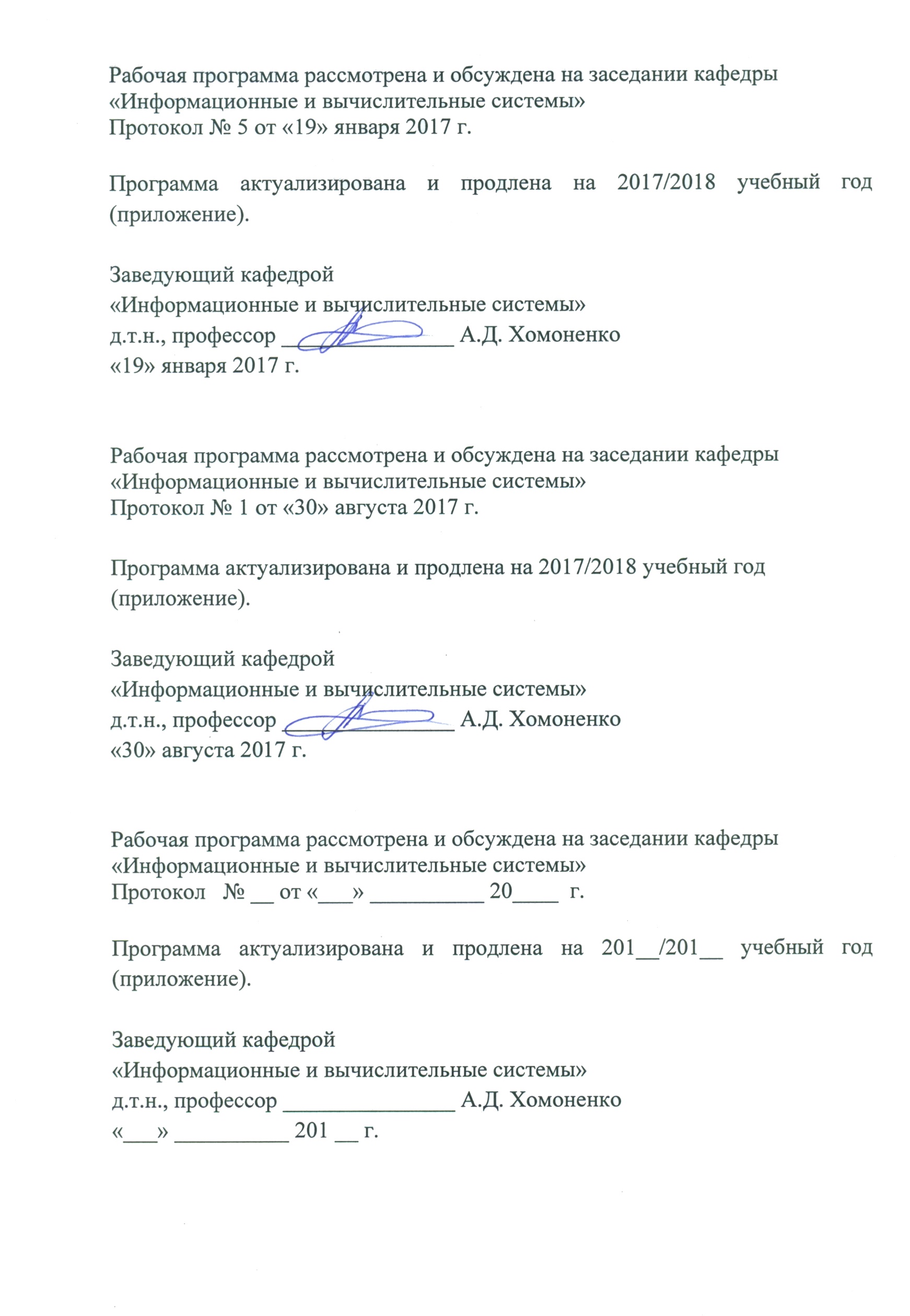 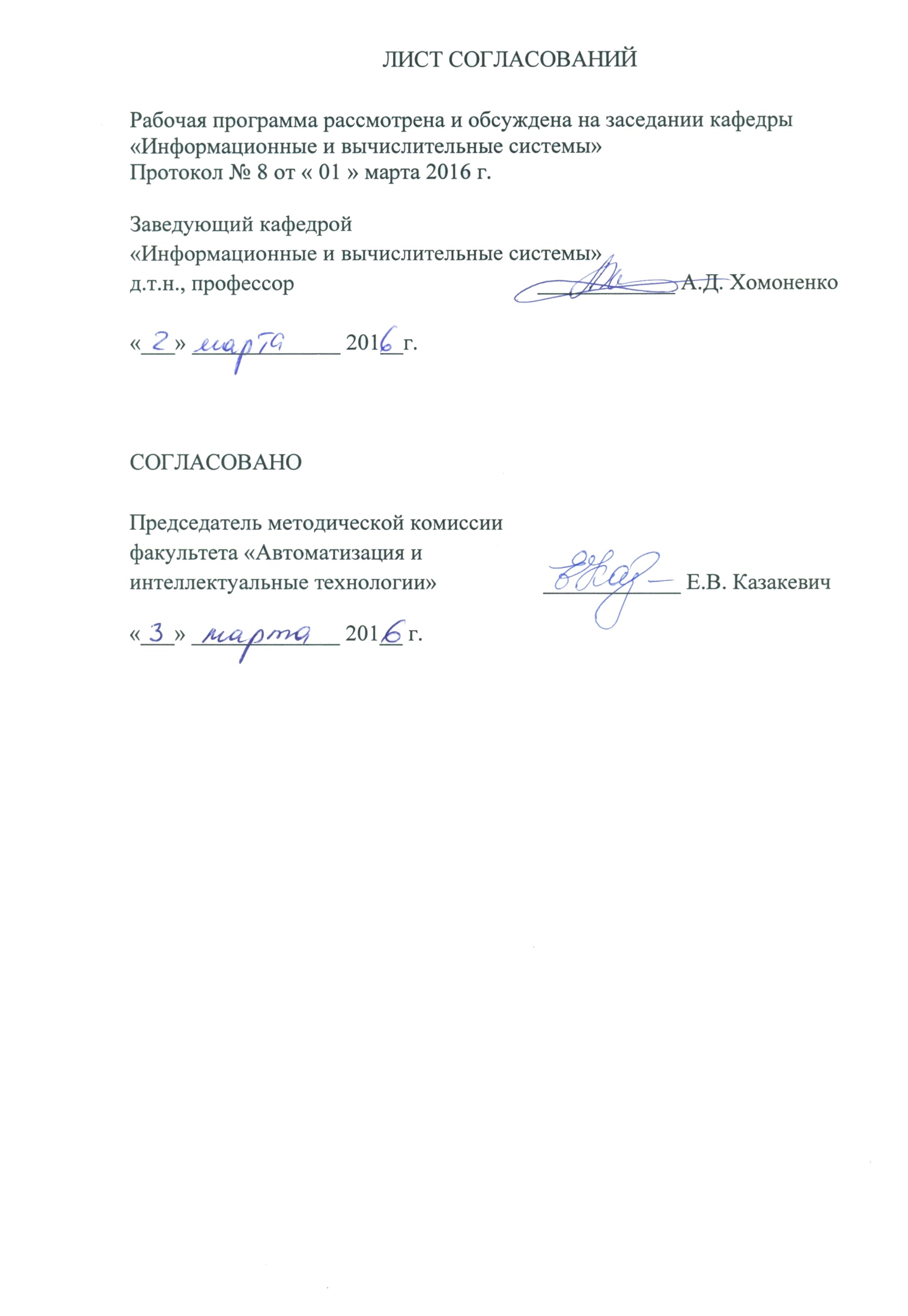 4. Объем дисциплины и виды учебной работы5. Содержание и структура дисциплины5.1 Содержание дисциплины5.2 Разделы дисциплины и виды занятий6. Перечень учебно-методического обеспечения для самостоятельной работы обучающихся по дисциплине7. Фонд оценочных средств для проведения текущего контроля успеваемости и промежуточной аттестации обучающихся по дисциплинеФонд оценочных средств по дисциплине «Человеко-машинное взаимодействие» является неотъемлемой частью рабочей программы и представлен отдельным документом, рассмотренным на заседании кафедры «Информационные и вычислительные системы» и утвержденным заведующим кафедрой.8. Перечень основной и дополнительной учебной литературы, нормативно-правовой документации и других изданий, необходимых для освоения дисциплины8.1 Перечень основной учебной литературы, необходимой для освоения дисциплиныМандел, Т. Разработка пользовательского интерфейса. [Электронный ресурс] — Электрон. дан. — М. : ДМК Пресс, 2007. — 418 с. — Режим доступа: http://e.lanbook.com/book/1227.8.2 Перечень дополнительной учебной литературы, необходимой для освоения дисциплиныКожомбердиева, Г.И. Программирование на языке Java: создание графического интерфейса пользователя: учеб. пособие. [Электронный ресурс] / Г.И. Кожомбердиева, М.И. Гарина. — Электрон. дан. — СПб. : ПГУПС, 2012. — 67 с. — Режим доступа: http://e.lanbook.com/book/64398.	8.3 Перечень нормативно-правовой документации, необходимой для освоения дисциплиныНормативно-правовая документация для изучения дисциплины не требуется.8.4 Другие издания, необходимые для освоения дисциплиныДругие издания, необходимые, для изучения дисциплины, не требуются.9. Перечень ресурсов информационно-телекоммуникационной сети «Интернет», необходимых для освоения дисциплиныЛичный кабинет обучающегося и электронная информационно-образовательная среда. [Электронный ресурс]. – Режим доступа: http://sdo.pgups.ru/ (для доступа к полнотекстовым документам требуется авторизация).  Система Консультант Плюс [Электронный ресурс] – Режим доступа: http://www.consultant.ru.      3. Единое окно доступа к образовательным ресурсам Плюс [Электронный ресурс]– Режим доступа: http://window.edu.ru. 10. Методические указания для обучающихся по освоению дисциплиныПорядок изучения дисциплины следующий:Освоение разделов дисциплины производится в порядке, приведенном в разделе 5 «Содержание и структура дисциплины». Обучающийся должен освоить все разделы дисциплины с помощью учебно-методического обеспечения, приведенного в разделах 6, 8 и 9 рабочей программы. Для формирования компетенций обучающийся должен представить выполненные типовые контрольные задания или иные материалы, необходимые для оценки знаний, умений, навыков и (или) опыта деятельности, предусмотренные текущим контролем (см. фонд оценочных средств по дисциплине).По итогам текущего контроля по дисциплине, обучающийся должен пройти промежуточную аттестацию (см. фонд оценочных средств по дисциплине).11. Перечень информационных технологий, используемых при осуществлении образовательного процесса по дисциплине, включая перечень программного обеспечения и информационных справочных системПеречень информационных технологий, используемых при осуществлении образовательного процесса по дисциплине «Человеко-машинное взаимодействие»:- технические средства - персональные компьютеры, проектор; - методы обучения с использованием информационных технологий:     компьютерные практические занятия.- перечень Интернет-сервисов и электронных ресурсов:  поисковые системы, электронная почта, электронные учебные и     учебно-методические материалы.Кафедра «Информационные и вычислительные системы» обеспечена необходимым комплектом лицензионного программного обеспечения: -      Microsoft Windows 7;Microsoft Word 2010;Microsoft Excel 2010;Microsoft PowerPoint 2010.12. Описание материально-технической базы, необходимой для осуществления образовательного процесса по дисциплинеМатериально-техническая база обеспечивает проведение всех видов учебных занятий, предусмотренных учебным планом по данному направлению и соответствует действующим санитарным и противопожарным нормам и правилам.Она содержит:помещения для проведения лабораторных работ, укомплектованных специальной учебно-лабораторной мебелью, лабораторным оборудованием, лабораторными стендами, специализированными измерительными средствами в соответствии с перечнем лабораторных работ;помещения для проведения лекционных и практических  занятий, укомплектованных специализированной учебной мебелью и техническими средствами обучения, служащими для представления учебной информации большой аудитории (настенным экраном,  подвижной маркерной доской, считывающим устройством для передачи информации в компьютер, 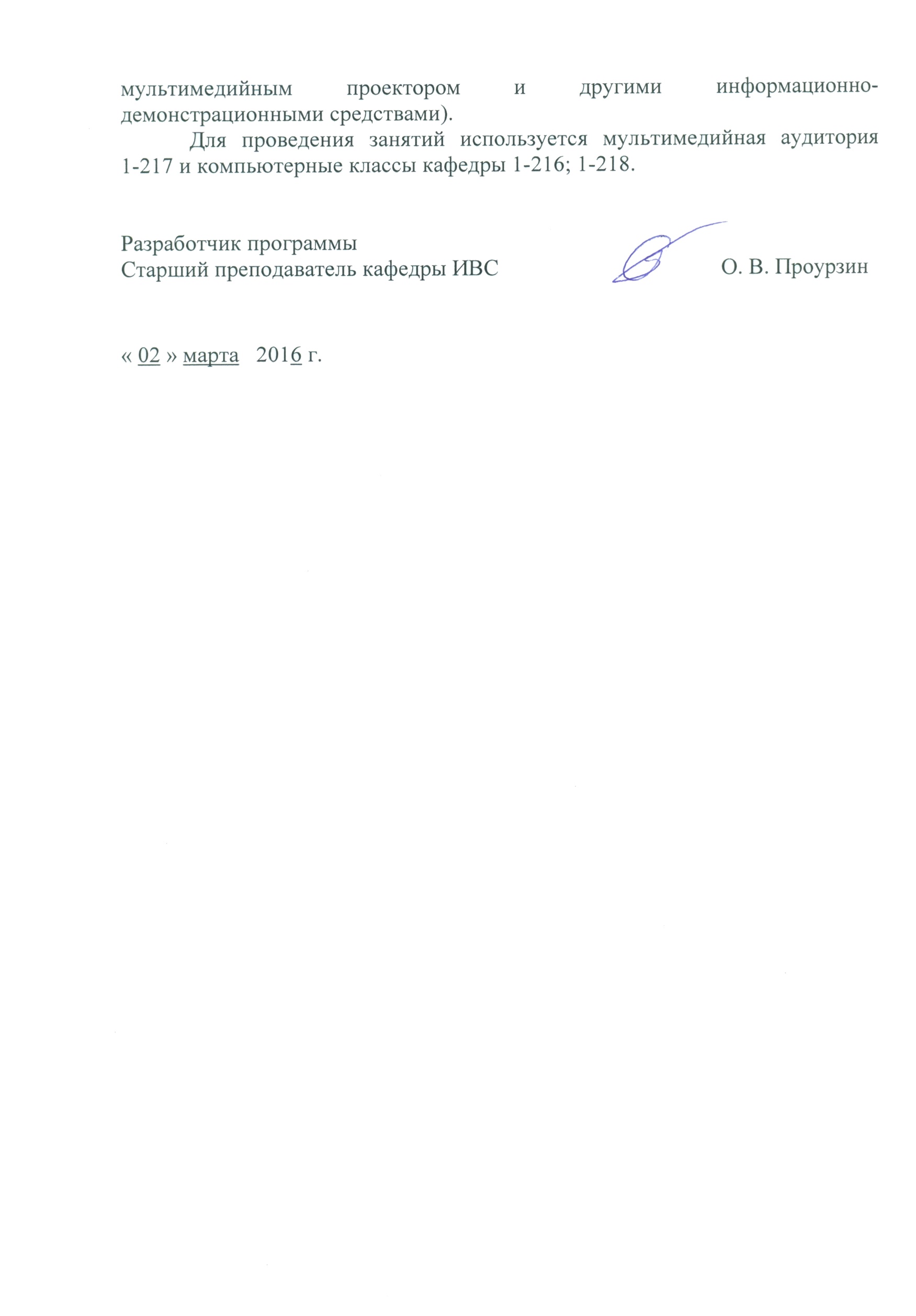 ПриложениеЛИСТ АКТУАЛИЗАЦИИ РАБОЧЕЙ ПРОГРАММЫЦель и задачи дисциплиныРабочая программа составлена в соответствии с ФГОС ВО, утвержденным «12» января 2016 г., приказ № 5 по направлению 09.03.01 «Информатика и вычислительная техника»  по дисциплине «Человеко-машинное взаимодействие».Целью изучения дисциплины «Человеко-машинное взаимодействие» является получение знаний о психологических аспектах человеко-машинного взаимодействия, методиках и технологиях построения, формального описания и оценки эффективных пользовательских интерфейсов. Для достижения поставленной цели решаются следующие задачи:изучение процессов преобразования информации человеком при ее приеме и переработке, принятии решений о выполнении управляющих воздействий; изучение влияния психологических факторов на эффективность человеко-машинной системы, взаимодействие человека с техническими средствами;проектирование и построение прототипов пользовательского интерфейса;производство расчетов по оценке эффективности пользовательского интерфейса;изучение методик тестирования пользовательского интерфейса;изучение средств и инструментов Web-интерфейса.2. Перечень планируемых результатов обучения по дисциплине, соотнесенных с планируемыми результатами освоения основной профессиональной образовательной программыПланируемыми результатами обучения по дисциплине являются: приобретение знаний, умений, навыков и/или опыта деятельности.В результате освоения дисциплины обучающийся должен:ЗНАТЬ:особенности построения информационных систем, ориентированных на пользователя;особенности восприятия информации человеком;методы компьютерного представления и визуализации информации; принципы взаимодействия человека с компьютерной средой; критерии оценки эффективности и полезности диалоговых систем.    УМЕТЬ:проектировать прототипы пользовательского интерфейса;производить расчеты по оценке эффективности пользовательского интерфейса; разрабатывать Web-интерфейсы с использованием современных технологий.     ВЛАДЕТЬ: - способностью к деловым коммуникациям в профессиональной сфере; - способностью работать в коллективе.Приобретенные знания, умения, навыки и/или опыт деятельности, характеризующие формирование компетенций, осваиваемые в данной дисциплине, позволяют решать профессиональные задачи, приведенные в соответствующем перечне по видам профессиональной деятельности в п. 2.4 основной профессиональной образовательной программы (ОПОП). Изучение дисциплины направлено на формирование следующих общекультурных компетенций (ОК):- способностью к коммуникации в устной и письменной формах на русском и иностранном языках для решения задач межличностного и межкультурного взаимодействия (ОК-5).Изучение дисциплины направлено на формирование следующих общепрофессиональных компетенций (ОПК):       - способностью участвовать в настройке и наладке программно-аппаратных комплексов (ОПК-4).      Изучение дисциплины направлено на формирование следующих профессиональных компетенций (ПК), соответствующих видам профессиональной деятельности, на которые ориентирована программа бакалавриата:проектно-конструкторская деятельность:       - способностью разрабатывать модели компонентов информационных систем, включая модели баз данных и модели интерфейсов «человек – электронно - вычислительная машина» (ПК-1).Область профессиональной деятельности обучающихся, освоивших данную дисциплину, приведена в п. 2.1 ОПОП.Объекты профессиональной деятельности обучающихся, освоивших данную дисциплину, приведены в п. 2.2 ОПОП.3. Место дисциплины в структуре основной профессиональной образовательной программыДисциплина «Человеко-машинное взаимодействие» (Б1.В.ДВ.6.1) относится к вариативной части и является дисциплиной по выбору обучающегося.Вид учебной работыВид учебной работыВсего часовСеместрВид учебной работыВид учебной работыВсего часов8Контактная работа (по  видам учебных занятий)В том числе:   - лекции (Л)   - лабораторные работы (ЛР)Контактная работа (по  видам учебных занятий)В том числе:   - лекции (Л)   - лабораторные работы (ЛР)402020402020Самостоятельная работа  (СРС)5959Контроль99Форма  контроля знаний      Зачет (З)Общая трудоемкость час/з.е108/3108/3№п/пНаименование раздела дисциплиныСодержание раздела1Раздел 1. ВведениеОсновные понятия и цели изучения дисциплины «Человеко-машинное взаимодействие». Человек: зрительная память, узнавание и интерфейс. Координация ресурсов внимания, эволюционные формы и уровни внимания (амбьентное и фокальное внимание).2Раздел 2. ЧеловекИнтерпретация сложных образов и ландшафты внимания. Внимание человека и технические системы. Локус внимания. Формирование привычек и одновременное выполнение задач. Сингулярность локуса внимания.3Раздел 3. Эффективность пользовательского интерфейсаОтличительные черты продуктов, основанных на программном обеспечении. Когнитивное сопротивление и проектирование взаимодействия. Интеллектуальная работа пользователя. Влияние факторов, усложняющих работу. Методики по уменьшению их влияния. Закон Хика. Доступность элементов пользовательского интерфейса. Закон Фитса. Метод GOMS для оценки временной производительности пользовательского интерфейса. Измерение эффективности интерфейса. Информационная производительность и символьная эффективность. Основные типы человеческих ошибок. Ошибки, связанные с режимами. Квазирежимы и монотонность. Время отклика.4Раздел 4. Проектирование взаимодействияПроектирование взаимодействия и психология программиста.  Проектирование взаимодействия. Персонажи. Цели. Сценарии.5Раздел 5. Проектирование пользовательского интерфейсаПроект, постановка задачи, участие пользователей в процессе проектирования. Построение прототипа пользовательского интерфейса. Основные этапы. Управляемый процесс проектирования пользовательского интерфейса.  Инструментальные среды разработки пользовательских интерфейсов. 6Раздел 6. Тестирование пользовательского интерфейсаЮзабилити тестирование. Подготовка, проведение и итоги тестирования. Методики тестирования пользовательского интерфейса. Метод фокусных групп. Проверка функциональности пользовательского интерфейса. Контрольные списки.7Раздел 7. Обучение работе с системой Обучение работе с системой. Способы обучения. Обучающие материалы.8Раздел 8. Разработка пользовательского интерфейса для Internet/Intranet системОсобенности Web-интерфейса. Дизайн Web-страницы. Разделение структуры и представления. Каскадные листы стилей. Разработка информационного наполнения. Разработка сайта. Главная страница и навигация. Разработка сайта. Возможности поиска.9Раздел 9. Перспективные направления и технологииПерспективы развития Интернет. Технология AJAX и Web 2.0. SOA-архитектура и пользовательские интерфейсы. Онтологии и SemanticWeb.№ п/пНаименование раздела дисциплиныЛЛРСРС1Раздел 1. Введение2262Раздел 2. Человек2283Раздел 3.  Эффективность пользовательского интерфейса2274Раздел 4. Проектирование взаимодействия2285Раздел 5. Проектирование пользовательского интерфейса2266Раздел 6. Тестирование пользовательского интерфейса2287Раздел 7. Обучение работе с системой2248Раздел 8. Разработка пользовательского интерфейса для Internet/Intranet систем 4489Раздел 9.  Перспективные направления и технологии224                                                      Итого202059№п/пНаименование разделаПеречень учебно-методического обеспечения1Раздел 1. ВведениеКонспект лекций.1. Мандел, Т. Разработка пользовательского интерфейса. [Электронный ресурс] — Электрон. дан. — М. : ДМК Пресс, 2007. — 418 с. — Режим доступа: http://e.lanbook.com/book/12272. Кожомбердиева, Г.И. Программирование на языке Java: создание графического интерфейса пользователя: учеб. пособие. [Электронный ресурс] / Г.И. Кожомбердиева, М.И. Гарина. — Электрон. дан. — СПб. : ПГУПС, 2012. — 67 с. — Режим доступа: http://e.lanbook.com/book/643982Раздел 2.ЧеловекКонспект лекций.1. Мандел, Т. Разработка пользовательского интерфейса. [Электронный ресурс] — Электрон. дан. — М. : ДМК Пресс, 2007. — 418 с. — Режим доступа: http://e.lanbook.com/book/12272. Кожомбердиева, Г.И. Программирование на языке Java: создание графического интерфейса пользователя: учеб. пособие. [Электронный ресурс] / Г.И. Кожомбердиева, М.И. Гарина. — Электрон. дан. — СПб. : ПГУПС, 2012. — 67 с. — Режим доступа: http://e.lanbook.com/book/643983Раздел 3. Эффективность пользовательского интерфейсаКонспект лекций.1. Мандел, Т. Разработка пользовательского интерфейса. [Электронный ресурс] — Электрон. дан. — М. : ДМК Пресс, 2007. — 418 с. — Режим доступа: http://e.lanbook.com/book/12272. Кожомбердиева, Г.И. Программирование на языке Java: создание графического интерфейса пользователя: учеб. пособие. [Электронный ресурс] / Г.И. Кожомбердиева, М.И. Гарина. — Электрон. дан. — СПб. : ПГУПС, 2012. — 67 с. — Режим доступа: http://e.lanbook.com/book/643984Раздел 4. Проектирование взаимодействияКонспект лекций.1. Мандел, Т. Разработка пользовательского интерфейса. [Электронный ресурс] — Электрон. дан. — М. : ДМК Пресс, 2007. — 418 с. — Режим доступа: http://e.lanbook.com/book/12272. Кожомбердиева, Г.И. Программирование на языке Java: создание графического интерфейса пользователя: учеб. пособие. [Электронный ресурс] / Г.И. Кожомбердиева, М.И. Гарина. — Электрон. дан. — СПб. : ПГУПС, 2012. — 67 с. — Режим доступа: http://e.lanbook.com/book/643985Раздел 5. Проектирование пользовательского интерфейсаКонспект лекций.1. Мандел, Т. Разработка пользовательского интерфейса. [Электронный ресурс] — Электрон. дан. — М. : ДМК Пресс, 2007. — 418 с. — Режим доступа: http://e.lanbook.com/book/12272. Кожомбердиева, Г.И. Программирование на языке Java: создание графического интерфейса пользователя: учеб. пособие. [Электронный ресурс] / Г.И. Кожомбердиева, М.И. Гарина. — Электрон. дан. — СПб. : ПГУПС, 2012. — 67 с. — Режим доступа: http://e.lanbook.com/book/643986 Раздел 6. Тестирование пользовательского интерфейсаКонспект лекций.1. Мандел, Т. Разработка пользовательского интерфейса. [Электронный ресурс] — Электрон. дан. — М. : ДМК Пресс, 2007. — 418 с. — Режим доступа: http://e.lanbook.com/book/12272. Кожомбердиева, Г.И. Программирование на языке Java: создание графического интерфейса пользователя: учеб. пособие. [Электронный ресурс] / Г.И. Кожомбердиева, М.И. Гарина. — Электрон. дан. — СПб. : ПГУПС, 2012. — 67 с. — Режим доступа: http://e.lanbook.com/book/643987Раздел 7.  Обучение работе с системойКонспект лекций.1. Мандел, Т. Разработка пользовательского интерфейса. [Электронный ресурс] — Электрон. дан. — М. : ДМК Пресс, 2007. — 418 с. — Режим доступа: http://e.lanbook.com/book/12272. Кожомбердиева, Г.И. Программирование на языке Java: создание графического интерфейса пользователя: учеб. пособие. [Электронный ресурс] / Г.И. Кожомбердиева, М.И. Гарина. — Электрон. дан. — СПб. : ПГУПС, 2012. — 67 с. — Режим доступа: http://e.lanbook.com/book/643988Раздел 8. Разработка пользовательского интерфейса для Internet/Intranet системКонспект лекций.1. Мандел, Т. Разработка пользовательского интерфейса. [Электронный ресурс] — Электрон. дан. — М. : ДМК Пресс, 2007. — 418 с. — Режим доступа: http://e.lanbook.com/book/12272. Кожомбердиева, Г.И. Программирование на языке Java: создание графического интерфейса пользователя: учеб. пособие. [Электронный ресурс] / Г.И. Кожомбердиева, М.И. Гарина. — Электрон. дан. — СПб. : ПГУПС, 2012. — 67 с. — Режим доступа: http://e.lanbook.com/book/643989Раздел 9. Перспективные направления и технологииКонспект лекций.1. Мандел, Т. Разработка пользовательского интерфейса. [Электронный ресурс] — Электрон. дан. — М. : ДМК Пресс, 2007. — 418 с. — Режим доступа: http://e.lanbook.com/book/12272. Кожомбердиева, Г.И. Программирование на языке Java: создание графического интерфейса пользователя: учеб. пособие. [Электронный ресурс] / Г.И. Кожомбердиева, М.И. Гарина. — Электрон. дан. — СПб. : ПГУПС, 2012. — 67 с. — Режим доступа: http://e.lanbook.com/book/64398